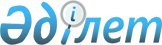 Павлодар қалалық мәслихатының 2007 жылғы 21 желтоқсандағы "2008 жылға арналған Павлодар қаласының бюджеті туралы" N 55/3 шешіміне өзгерістер енгізу туралы
					
			Күшін жойған
			
			
		
					Павлодар облысы Павлодар қалалық мәслихатының 2008 жылғы 2 шілдедегі N 163/8 шешімі. Павлодар облысы Павлодар қаласының әділет басқармасында 2008 жылғы 10 шілдеде N 118 тіркелген. Мерзімінің өтуіне байланысты күші жойылды - Павлодар облыстық Әділет департаментінің 2009 жылғы 18 наурыздағы N 4-06/1966 хатымен.

      Ескерту. Мерзімінің өтуіне байланысты күші жойылды - Павлодар облыстық Әділет департаментінің 2009 жылғы 18 наурыздағы N 4-06/1966 хатымен.      Қазақстан Республикасының Бюджеттiк кодексiнiң 111, 116-баптарына, Қазақстан Республикасының "Қазақстан Республикасындағы жергiлiктi мемлекеттiк басқару туралы" Заңының 6 бабы 1 тармағының 1) тармақшасына сәйкес қалалық мәслихат ШЕШIМ ЕТЕДI:

      1. Павлодар қалалық мәслихатының 2007 жылғы 21 желтоқсандағы "2008 жылға арналған Павлодар қаласының бюджетi туралы" N 55/3 шешiмiне (4 сайланған 3 кезектi сессия), (нормативтiк құқықтық актiлерiнiң мемлекеттiк тiркеу Тiзiлiмiнде N 12-1-100 болып тiркелген, 2008 жылғы 12 қаңтардағы N 3 "Сарыарқа самалы" және 2008 жылғы 7 қаңтардағы N 1 "Версия" газеттерiнде жарияланған, Павлодар қалалық мәслихатының 2008 жылғы 5 наурыздағы N 95/4, 2008 жылғы 4 сәуiрдегi N 117/5 шешiмiмен енгiзiлген өзгерiстермен және толықтырулармен) төмендегiдей өзгерiстер енгiзiлсiн:

      "көрсетiлген шешiмнiң 1 тармағы 1) тармақшасындағы "22605683000" (жиырма екi миллиард алты жүз бес миллион алты жүз сексен үш мың) сандары "22764468000" (жиырма екi миллиард жетi жүз алпыс төрт миллион төрт жүз алпыс сегiз мың) сандарына ауыстырылсын;

      "18191863000" (он сегiз миллиард жүз тоқсан бiр миллион сегiз жүз алпыс үш мың) сандары "18211706000" (он сегiз миллиард екi жүз он бiр миллион жетi жүз алты мың) сандарына ауыстырылсын;

      "63483000" (алпыс үш миллион төрт жүз сексен үш мың) сандары "114574000" (жүз он төрт миллион бес жүз жетпiс төрт мың) сандарына ауыстырылсын;

      "2303701000" (екi миллиард үш жүз үш миллион жетi жүз бiр мың) сандары "2303961000" (екi миллиард үш жүз үш миллион тоғыз жүз алпыс бiр мың) сандарына ауыстырылсын;

      "2046636000" (екi миллиард қырық алты миллион алты жүз отыз алты мың) сандары "2134227000" (екi миллиард  жүз отыз  төрт  миллион екi жүз жиырма жетi мың) сандарына ауыстырылсын;

      көрсетiлген шешiмнiң 1 тармағы 2) тармақшасындағы "22944628000" (жиырма екi миллиард тоғыз жүз қырық төрт миллион алты жүз жиырма сегiз мың) сандары "23103413000" (жиырма үш миллиард жүз үш миллион төрт жүз он үш мың) сандарына ауыстырылсын;

      көрсетiлген шешiмнiң 2 тармағының абзацына төмендегідей өзгерiстер енгiзiлсiн:

      "10000000" (он миллион) сандары "15180000" (он бес миллион жүз сексен мың) сандарына ауыстырылсын;

      "10116000" (он миллион жүз он алты мың) сандары "4936000" (төрт миллион тоғыз жүз отыз алты мың) сандарына ауыстырылсын;

      көрсетiлген шешiмнiң 1 - қосымшасы осы қаулының қосымшасына сәйкес жаңа редакцияда жазылсын"

      2. Осы шешiмнiң орындалуын бақылау қалалық мәслихаттың тексеру комиссиясына жүктелсiн.

      3. Осы шешiм 2008 жылдың 1 қаңтарынан бастап қолданысқа енгiзiледi.       Сессия төрағасы                            С. Умарханов       қалалық мәслихаттың хатшысы                В. Лебедь

  Павлодар қалалық мәслихатының

2008 жылғы 2 шiлдедегi   

"Павлодар қалалық мәслихатының

2007 жылғы 21 желтоқсандағы 

"2008 жылға арналған Павлодар

қаласының бюджетi туралы" 

N 55/3 шешiмiне өзгерiстер 

енгiзу туралы"      

N 163/8 шешiмiне     

қосымша         Павлодар қалалық мәслихатының

2007 жылғы 21 желтоқсандағы 

"2008 жылға арналған Павлодар

қаласының бюджетi туралы"  

N 55/3 шешiмiне      

1 қосымша         2008 жылға арналған Павлодар қаласының нақтыланған бюджетi
					© 2012. Қазақстан Республикасы Әділет министрлігінің «Қазақстан Республикасының Заңнама және құқықтық ақпарат институты» ШЖҚ РМК
				Санаты Санаты Санаты Санаты Соммасында

(мың теңге)Сыныбы Сыныбы Сыныбы Соммасында

(мың теңге)Iшкi сыныбыIшкi сыныбыIшкi сыныбыСоммасында

(мың теңге)АтауыСоммасында

(мың теңге)123451. Кiрiстер227644681Салықтық түсiмдер1821170601Табыс салығы71492632Жеке табыс салығы714926304Меншiкке салынатын салықтар23954821Мүлiкке салынатын салықтар17810173Жер салығы2606944Көлiк құралдарына салынатын салық3537365Бiрыңғай жер салығы3505Тауарларға, жұмыстарға және қызметтерге салынатын iшкi салықтар84374672Акциздер74371703Табиғи және басқа ресурстарды пайдаланғаны үшiн түсетiн түсiмдер7822804Кәсiпкерлiк және кәсiби қызметтi жүргiзгенi үшiн алынатын алымдар21801708Заңдық мәндi iс-әрекеттердi жасағаны және (немесе) оған уәкiлеттiгi бар мемлекеттiк органдар немесе лауазымды адамдар құжаттар бергенi үшiн алынатын мiндеттi төлемдер2294941Мемлекеттiк баж2294942Салықтық емес түсiмдер11457401Мемлекет меншiктен түсетiн түсiмдер400005Мемлекет меншiгiндегi мүлiктi жалға беруден түсетiн кiрiстер4000002Мемлекеттiк бюджеттен

қаржыландырылатын  мемлекеттiк мекемелердің тауарларды (жұмыстарды, қызметтердi) өткiзуiнен түсетiн түсiмдер33751Мемлекеттiк бюджеттен

қаржыландырылатын мемлекеттiк мекемелердің тауарларды (жұмыстарды, қызметтердi) өткiзуiнен түсетiн түсiмдер337503Мемлекеттiк бюджеттен қаржыландырылатын мемлекеттiк мекемелер ұйымдастыратын мемлекеттiк сатып алуды өткiзуден түсетiн ақша түсiмдерi4501Мемлекеттiк бюджеттен

қаржыландырылатын мемлекеттiк

мекемелер ұйымдастыратын

мемлекеттiк сатып алуды өткiзуден түсетiн ақша түсiмдерi45004Мемлекеттiк бюджеттен қаржыландырылатын, сондай-ақ Қазақстан Республикасы ұлттық

Банкiнiң бюджетiнен (шығыстар сметасынан) ұсталатын және қаржыландырылатын мемлекеттiк мекемелер салатын айыппұлдар, өсiмпұлдар, санкциялар, өндiрiп алулар1281Мемлекеттiк бюджеттен

қаржыландырылатын, сондай-ақ Қазақстан Республикасы ұлттық

Банкiнiң бюджетiнен

(шығыстар сметасынан) ұсталатын  және қаржыландырылатын мемлекеттiк мекемелер салатын

айыппұлдар, өсiмпұлдар,

санкциялар, өндiрiп алулар12806Басқа да салықтық емес түсiмдер706211Басқа да салықтық емес түсiмдер706213Негiзгi капиталды сатудан түсетiн түсiмдер230396101Мемлекеттiк мекемелерге бекiтiлген мемлекеттiк мүлiктi сату17687171Мемлекеттiк мекемелерге бекiтiлген мемлекеттiк мүлiктi сату176871703Жердi және материалдық емес активтердi сату5352441Жердi сату4634562Материалдық емес активтердi сату 717884Трансферттердiң түсiмдерi213422702Мемлекеттiк басқарудың жоғары тұрған органдарынан түсетiн трансферттер21342272Облыстық бюджеттен түсетiн трансферттер2134227Функционалдық топ Функционалдық топ Функционалдық топ Функционалдық топ Функционалдық топ Соммасында

(мың теңге)Кiшi функция Кiшi функция Кiшi функция Кiшi функция Соммасында

(мың теңге)Бюджеттiк бағдарламалардың әкiмшiсiБюджеттiк бағдарламалардың әкiмшiсiБюджеттiк бағдарламалардың әкiмшiсiСоммасында

(мың теңге)БағдарламаБағдарламаСоммасында

(мың теңге)АтауыСоммасында

(мың теңге)1234562. Шығындар2310341301Жалпы сипаттағы мемлекеттiк қызметтер2482671Мемлекеттiк басқарудың жалпы функцияларын орындайтын

өкiлдi, атқарушы және басқа органдар128607112қала мәслихатының аппараты16204001қала мәслихатының қызметiн қамтамасыз ету16204122қала әкiмiнiң аппараты84506001қала әкiмiнiң қызметiн қамтамасыз ету84506123Кент, ауыл  (село), ауылдық (селолық) округ әкiмiнiң

аппараты27897001Кенттiң, ауылдың (селоның), ауылдық (селолық) округтiң әкiмi аппаратының қызметiн қамтамасыз ету278972қаржылық қызмет96120452қала қаржы бөлiмi96120001қаржы бөлiмiнiң қызметiн қамтамасыз ету48089003Салық салу мақсатында мүлiктi бағалауды жүргiзу2376004Бiржолғы талондарды беру жөнiндегi жұмысты және бiржолғы талондарды iске асырудан сомаларды жинаудың толықтығын қамтамасыз етудi ұйымдастыру19502011Коммуналдық меншiкке түскен мүлiктi есепке алу, сақтау, бағалау және сату261535Жоспарлау және статистикалық қызмет20654453қала экономика және бюджеттiк жоспарлау бөлiмi20654001Экономика және бюджеттiк жоспарлау бөлiмiнiң қызметiн қамтамасыз ету206549Жалпы сипаттағы өзге де мемлекеттiк қызметтер2886122қала әкiмiнiң аппараты2886008Мемлекеттік қызметшілерді компьютерлік сауаттылыққа оқыту288602қорғаныс128921әскери мұқтаждар12892122қала әкiмiнiң аппараты12892005Жалпыға бiрдей әскери мiндеттi атқару шеңберiндегi iс-шаралар1289203қоғамдық тәртiп, қауiпсiздiк, құқық, сот, қылмыстық-атқару қызметi521421құқық қорғау қызметi52142458қала тұрғын үй-коммуналдық

шаруашылығы, жолаушылар көлiгi және автомобиль жолдары бөлiмi52142021Елдi мекендерде жол жүру қозғалысын реттеу бойынша жабдықтар мен құралдарды пайдалану5214204Бiлiм беру48126911Мектепке дейiнгi тәрбие және оқыту1185285123Кент, ауыл (село), ауылдық (селолық) округ әкiмiнiң

аппараты92392004Мектепке дейiнгi тәрбие  және оқыту ұйымдарын қолдау92392464қала бiлiм беру бөлiмi1092893009Мектепке дейiнгi тәрбие және оқыту ұйымдарының қызметiн қамтамасыз ету10928932Бастауыш, негiзгi орта

және жалпы орта бiлiм беру3255913123Кент, ауыл (село), ауылдық (селолық) округі әкiмiнiң

аппараты7121005Ауылдық (селолық) жерлерде балаларды мектепке дейiн тегiн алып баруды және керi алып келудi ұйымдастыру7121464қала бiлiм беру бөлiмi  3248792003Жалпы бiлiм беру2806409006Балалар үшiн қосымша бiлiм беру274528010Бастауыш, негізге орта және жалпы орта бөлім берудің

мемлекеттік жүйесіне интерактивті оқыту жүйесін енгізу1678554Техникалық және кәсіптік, орта білімнен кейінгі білім беру22143464Ауданның (облыстық маңызы бар қаланың) білім беру бөлімі22143018Кәсіптік оқытуды ұйымдастыру221439Бiлiм беру саласындағы өзге де қызметтер 349350464қала бiлiм беру бөлiмi  113050001Бiлiм беру бөлiмiнiң қызметiн қамтамасыз ету21109005қалалық мемлекеттiк бiлiм беру мекемелер шiн оқулықтар мен оқу-үдiстемелiк кешендердi сатып алу және жеткiзу90017007Аудандық (қалалық) ауқымдағы мектеп олимпиадаларын және мектептен тыс iс-шараларды

өткiзу1924467қала құрылыс бөлiмi236300002Бiлiм беру объектiлерiн

дамыту23630006әлеуметтiк көмек және әлеуметтiк қамсыздандыру 8041742әлеуметтiк көмек711434123Кент, ауыл (село), ауылдық (селолық) округ әкiмiнiң

аппараты  863003Мұқтаж азаматтарға үйде әлеуметтiк көмек көрсету863451қала жұмыспен қамту және әлеуметтiк бағдарламалар бөлiмi708685002Еңбекпен қамту бағдарламасы 105418005Мемлекеттiк атаулы әлеуметтiк көмек25500006Тұрғын үй көмегi54447007Жергiлiктi өкiлеттi органдардың шешiмi бойынша азаматтардың жекелеген топтарына әлеуметтiк көмек385533010үйден тәрбиеленiп оқытылатын мүгедек балаларды материалдық қамтамасыз ету7331014Мұқтаж азаматтарға үйде әлеуметтiк көмек көрсету37717015Зейнеткерлермен

мүгедектерге әлеуметтiк

қызмет көрсету аумақтық орталығы4835101618 жасқа дейiнгi балаларға мемлекеттiк жәрдемақылар11023017Мүгедектердi оңалту жеке

бағдарламасына сәйкес,

мұқтаж мүгедектердi мiндеттi гигиеналық құралдармен

қамтамасыз етуге, және ымдау тiлi мамандарының, жеке

көмекшiлердiң қызмет көрсету33365464қала бiлiм беру бөлiмi1886008Бiлiм беру ұйымдарының күндiзгi оқу нысанының

оқушылары мен тәрбиеленушiлерiн әлеуметтiк

қолдау18869әлеуметтiк көмек және әлеуметтiк қамтамасыз ету салаларындағы өзге де қызметтер92740451қала жұмыспен қамту және әлеуметтiк бағдарламалар бөлiмi92740001Жұмыспен қамту және әлеуметтiк бағдарламалар бөлiмiнiң қызметiн қамтамасыз ету36897011Жәрдемақыларды және басқа да әлеуметтiк төлемдердi есептеу, төлеу мен жеткiзу бойынша қызметтерге ақы төлеу1431013Белгiленген тұрғылықты жерi  жоқ тұлғаларды әлеуметтiк бейiмдеу5441207Тұрғын үй-коммуналдық

шаруашылық42408751Тұрғын үй шаруашылығы3237264458қала тұрғын үй-коммуналдық

шаруашылығы, жолаушылар көлiгi және автомобиль жолдары бөлiмi61375003Мемлекеттiк тұрғын үй қорының сақталуын ұйымдастыру60670004Азаматтардың жекелеген санаттарын тұрғын үймен қамтамасыз ету705467қала құрылыс бөлiмi3175889003Тұрғын үй салу1661595004Инженерлiк коммуникациялық

инфрақұрылымды дамыту және жайластыру15142942Коммуналдық шаруашылық59227123Кент, ауыл (село), ауылдық (селолық) округі әкiмiнiң

аппараты2485014Елдi мекендердi сумен

жабдықтауды ұйымдастыру2485458қала тұрғын үй-коммуналдық

шаруашылығы, жолаушылар көлiгi және автомобиль жолдары бөлiмi46112012Сумен жабдықтау және су бөлу жүйесiнiң қызмет етуi46112467қала құрылыс бөлiмi10630005Коммуналдық шаруашылық

объектiлерiн дамыту7500006Сумен жабдықтау жүйесін дамыту31303Елдi-мекендердi көркейту 944384123Кент, ауыл (село), ауылдық (селолық) округ әкiмiнiң

аппараты11466008Елдi мекендердi көшелердi жарықтандыру5396009Елдi мекендердiң

санитариясын қамтамасыз ету1948011Елдi мекендердi абаттандыру және көгалдандыру4122458қала тұрғын үй-коммуналдық

шаруашылығы, жолаушылар көлiгi және автомобиль жолдары бөлiмi932918015Елдi мекендердегi көшелердi жарықтандыру134682016Елдi мекендердiң

санитариясын қамтамасыз ету106056017Жерлеу орындарын күтiп-ұстау және туысы жоқтарды жерлеу21082018Елдi мекендердi абаттандыру және көгалдандыру67109808Мәдениет, спорт, туризм және ақпараттық кеңiстiк9705971Мәдениет саласындағы қызмет542385123Кент, ауыл (село), ауылдық

(селолық) округ әкiмiнiң

аппараты 612006Мәдени-демалыс жұмысын қолдау612455қала мәдениет және тiлдердi дамыту білiмi541773003Мәдени-демалыс жұмысын қолдау5417732Спорт281536465қала дене шынықтыру және спорт бөлiмi191536006қалалық деңгейде спорттық

жарыстар өткiзу93003007әртүрлi спорт түрлерi бойынша қала  құрама командаларының мүшелерiн дайындау және олардың

облыстық спорт жарыстарына

қатысуы98533467қала құрылыс бөлiмi90000008Дене шынықтыру және спорт объектiлерiн дамыту900003Ақпараттық кеңiстiк 101603455қала мәдениет және тiлдердi дамыту бөлiмi65191006қалалық кiтапханалардың

жұмыс iстеуi63918007Мемлекеттiк тiлдi және Қазақстан халықтарының

басқа да тiлдерiн дамыту1273456қала iшкi саясат бөлiмi36412002Бұқаралық ақпарат құралдары арқылы мемлекеттiк ақпарат саясатын жүргiзу364129Мәдениет, спорт, туризм және ақпараттық кеңiстiктi ұйымдастыру жөнiндегi өзге де қызметтер45073455қала мәдениет және тiлдердi дамыту бөлiмi6974001Мәдениет және тiлдердi дамыту бөлiмiнiң қызметiн қамтамасыз ету6974456қала iшкi саясат бөлiмi32630001Iшкi саясат бөлiмiнiң қызметiн қамтамасыз ету9683003Жастар саясаты саласындағы

өңiрлiк бағдарламаларды iске асыру22947465қала дене шынықтыру және спорт бөлiмi5469001Дене шынықтыру және спорт бөлiмiнiң  қызметiн қамтамасыз ету546910Ауыл, су, орман, балық

шаруашылығы, ерекше қорғалатын табиғи аумақтар, қоршаған ортаны және жануарлар дүниесiн қорғау, жер қатынастары526001Ауыл шаруашылығы4130462қала ауыл шаруашылық бөлiмi4130001Ауыл шаруашылығы бөлiмiнiң қызметiн қамтамасыз ету41302Су шаруашылығы5000467қала құрылыс бөлiмi5000012Сумен жабдықтау жүйесiн дамыту50006Жер қатынастары43470463қала жер қатынастары бөлiмi 43470001Жер қатынастары бөлiмiнiң қызметiн қамтамасыз ету21351004Жердi аймақтарға бөлу жөнiндегi жұмыстарды

ұйымдастыру2211911өнеркәсiп, сәулет, қала құрылысы және құрылыс қызметi305552Сәулет, қала құрылысы және құрылыс қызметi30555467қала құрылыс бөлiмi 12046001құрылыс бөлiмiнiң қызметiн қамтамасыз ету12046468қала сәулет және қала құрылысы бөлiмi18509001қала құрылысы және сәулет бөлiмiнiң қызметiн қамтамасыз ету8509003Аудан аумағы қала құрылысын дамытудың кешенді схемаларын, аудандық маңызы бар қалалардың, кенттердің және өзге де ауылдық елдi мекендердiң бас жоспарларын әзiрлеу1000012Көлiк және коммуникация13167601Автомобиль көлiгi1316760123Кент, ауыл (село), ауылдық (селолық) округ әкiмiнiң

аппараты26456013Кенттерде, ауылдарда (селоларда), ауылдық (селолық) округтерде автомобиль жолдарының жұмыс iстеуiн қамтамасыз ету26456458қала тұрғын үй-коммуналдық

шаруашылығы, жолаушылар көлiгi және автомобиль жолдары бөлiмi1290304022Көлiк инфрақұрылымын дамыту838528023Автомобиль жолдарының жұмыс iстеуiн қамтамасыз ету45177613Басқалар1399693Кәсiпкерлiк қызметтi қолдау және бәсекелестiктi қорғау12176469қала кәсiпкерлiк бөлiмi12176001Кәсiпкерлiк бөлiмiнiң қызметiн қамтамасыз ету7122003Кәсiпкерлiк қызметтi қолдау50549Басқалар127793452қала қаржы бөлiмi66116012қаланың жергілікті атқарушы органының резерві66116453қала экономика және бюджеттiк жоспарлау бөлiмi5000003Жергiлiктi бюджеттiк инвестициялық жобалардың (бағдарламалардың) техникалық-экономикалық негiздемелерiн әзiрлеу және оған сараптама жүргiзу5000458қала тұрғын үй-коммуналдық

шаруашылығы, жолаушылар көлiгi және автомобиль жолдары бөлiмi56677001Тұрғын үй-коммуналдық шаруашылығы, жолаушылар көлiгi және автомобиль жолдары бөлiмiнiң қызметiн қамтамасыз ету5667715Трансферттер104218911Трансферттер10421891452қала қаржы бөлiмi10421891006Нысаналы трансферттердi қайтару2155007Бюджеттiк алулар104197363. Операциялық сальдо-3389454. қаржы активтерiмен операциялар бойынша сальдо622086Мемлекеттiң қаржы активтерiн сатудан түсетiн түсiмдер100001Мемлекеттiң қаржы активтерiн сатудан түсетiн түсiмдер100001қаржы активтерiн ел iшiнде сатудан түсетiн түсiмдер1000013Басқалар722089Басқалар72208452қала қаржы бөлiмi72208014Заңды тұлғалардың жарғылық капиталын қалыптастыру немесе ұлғайту722085.Бюджет тапшылығы (профициті)4011536.Бюджет тапшылығы қаржыландыру (профицитін пайдалану)401153оның ішінде:7қарыздар түсімі3250001Мемлекеттік ішкі қарыздар 3250002қарыз алу келісім-шарттары3250008Бюджет қаражаты қалдықтарының қозғалысы761531Бюджет қаражаты қалдықтары761531Бюджет қаражатының бос қалдықтары 76153